Surds: 5.  Extension: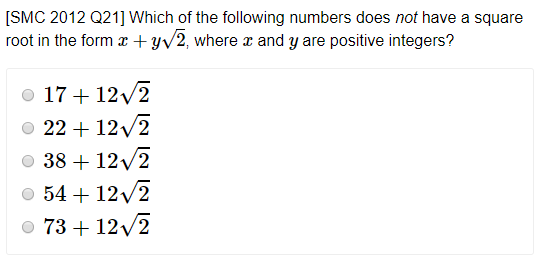 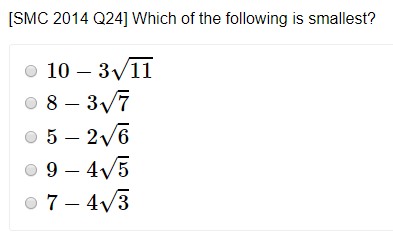 Rationalising the denominator:Examples:Test your understanding:More Complicated Examples:1.                                                       2. 3. Test Your Understanding: Rationalise the denominator and simplify1.  2. 3. Solve Give your answer in the form  where  and  are integers.